GI For Kids	                                             Pediatric Gastroenterology and Nutrition Services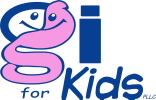 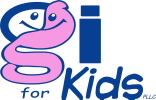 Excellent Care Every Time2100 Clinch Avenue Suite 510 ∙ Knoxville, TN 37916Phone (865) 546-3998 ∙ Fax (865) 546-1123 ∙ www.giforkids.comRelease of Medical Information to SchoolI, _____________________, the Parent / Guardian of ________________________________                                                                                                                            (Patient Name and Date of Birth)Authorize GI for Kids, PLLC to communicate medical information regarding this patient with representatives from this patient’s school and RELEASE copies of this patient’s medical record to this patient’s school:School: ________________________________________Address: _______________________________________City, State, Zip: _________________________________School Phone: ________________ School Fax: _______________Parent/Guardian Signature: ________________________Date: ____________________This medical release will expire one (1) year from date signed